Program Goals – SLO Grid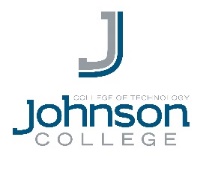 Assessment Cycle: Fall _____ to Spring _____ (Four year cycle)These are the program goals listed in the catalog. Make sure the catalog, the SLO grid, and the curriculum map all have the same goals and outcomes.Institutional Goal:Program Goal 1: These are the program goals listed in the catalog. Make sure the catalog, the SLO grid, and the curriculum map all have the same goals and outcomes.Institutional Goal:Program Goal 1: These are the program goals listed in the catalog. Make sure the catalog, the SLO grid, and the curriculum map all have the same goals and outcomes.Institutional Goal:Program Goal 1: These are the program goals listed in the catalog. Make sure the catalog, the SLO grid, and the curriculum map all have the same goals and outcomes.Institutional Goal:Program Goal 1: These are the program goals listed in the catalog. Make sure the catalog, the SLO grid, and the curriculum map all have the same goals and outcomes.Institutional Goal:Program Goal 1: These are the program goals listed in the catalog. Make sure the catalog, the SLO grid, and the curriculum map all have the same goals and outcomes.Institutional Goal:Program Goal 1: These are the program goals listed in the catalog. Make sure the catalog, the SLO grid, and the curriculum map all have the same goals and outcomes.Institutional Goal:Program Goal 1: Student Learning 
OutcomeAssessment
ToolBenchmarkTimeframeResponsible
PersonResultsAnalysis/
Action Plan1.What are you using to measure the assessment? Refer to the direct/indirect assessment methods handout.Establish a concrete measurement.E.g. 10 out of 15 students Or Grade of 85%Or Average employer rating of 4.5/5In which semester will it be assessed? Semester 1 FallSemester 2 SpringSemester 3 FallSemester 4 SpringSemester 5 FallSemester 6 SpringSemester 7 FallSemester 8 SpringAt the end of the semester, tally the results and put them here.If the SLO was not met, explain what barriers prevented its success and plans to overcome these barriers. Then decided toKeep the SLO as isKeep the SLO, but lower the benchmarkRemove the SLO and explain how it is no longer an appropriate SLO for the departmentIf the SLO was met, choose toKeep the SLO as isKeep the goal and increase the benchmarkRemove the goal; the loop is closedWhichever option you choose, be sure to refer to the option in this Action Plan area.2.3.Institutional Goal:Program Goal 2: Institutional Goal:Program Goal 2: Institutional Goal:Program Goal 2: Institutional Goal:Program Goal 2: Institutional Goal:Program Goal 2: Institutional Goal:Program Goal 2: Institutional Goal:Program Goal 2: Student Learning 
OutcomeAssessment
ToolBenchmarkTimeframeResponsible
PersonResultsAnalysis/
Action Plan1.2.3.Institutional Goal:Program Goal 3: Institutional Goal:Program Goal 3: Institutional Goal:Program Goal 3: Institutional Goal:Program Goal 3: Institutional Goal:Program Goal 3: Institutional Goal:Program Goal 3: Institutional Goal:Program Goal 3: Student Learning 
OutcomeAssessment
ToolBenchmarkTimeframeResponsible
PersonResultsAnalysis/
Action Plan1.2.3.